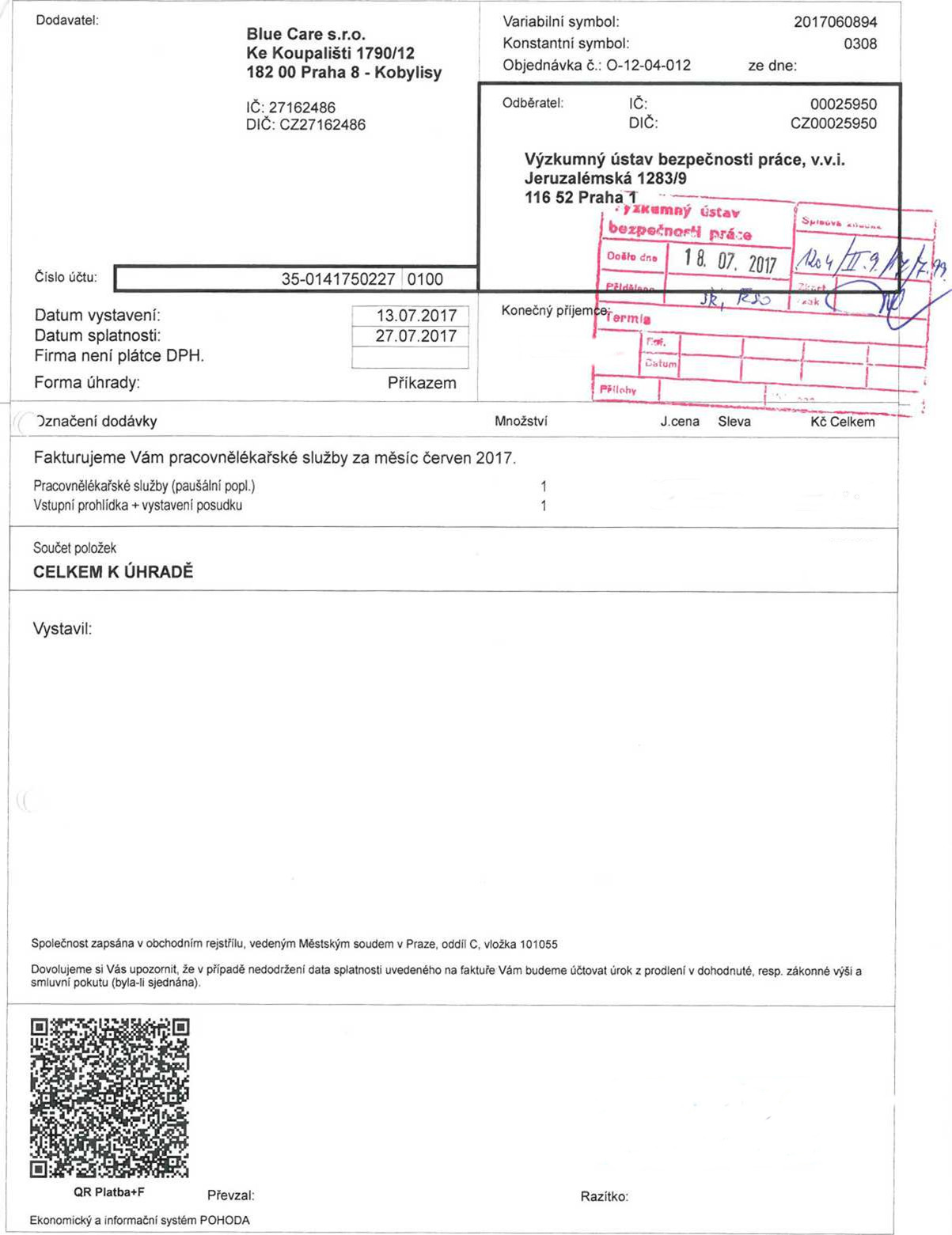 Blue Care s.r.o.FAKTURA č. 2017060894